INDICAÇÃO Nº 4710/2017Indica ao Poder Executivo Municipal a roçagem, capinação, limpeza e retirada de mato e entulhos em toda a extensão da via publica, sito a Rua Francisco Braga nº 53 Jardim Batagim.Excelentíssimo Senhor Prefeito Municipal, Nos termos do Art. 108 do Regimento Interno desta Casa de Leis, dirijo-me a Vossa Excelência a indicação para roçagem, capinação, limpeza e retirada de mato e entulhos, em via pública, sito à Rua Francisco Braga nº 53 Jardim Batagim. Justificativa:Conforme relatos dos moradores daquele bairro, verificando “in loco”, que a referida via publica, encontra-se cercada com muito mato. Há reclamações dos munícipes, de mato muito alto, tirando a visão do motorista e pedestre da via pública, e que suas residências estão sendo invadidas por bichos peçonhentos, oferecendo riscos constantes, sendo necessárias providências urgentes.Plenário “Dr. Tancredo Neves”, em 18 de Maio de 2017.                                     Paulo Cesar Monaro                                        Paulo Monaro                            -Vereador Líder Solidariedade-Fotos do local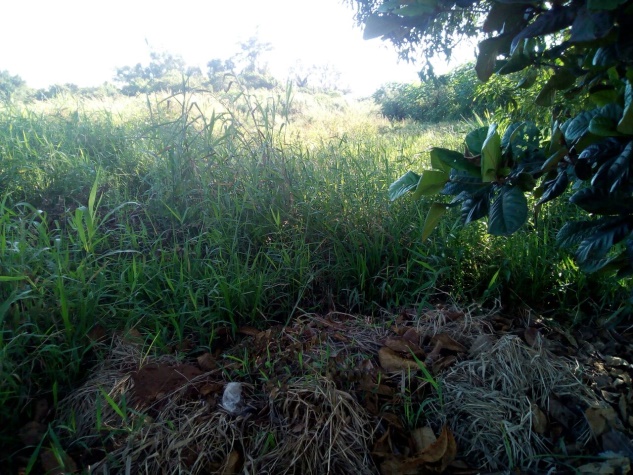 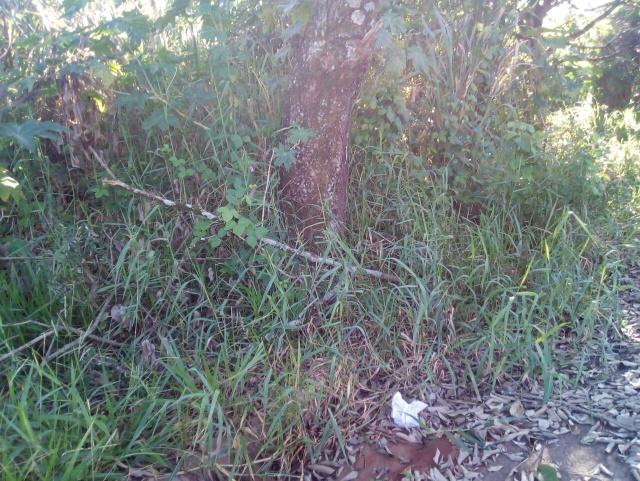 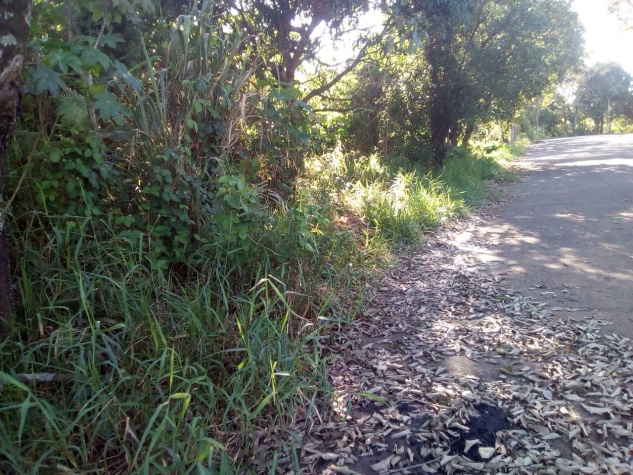 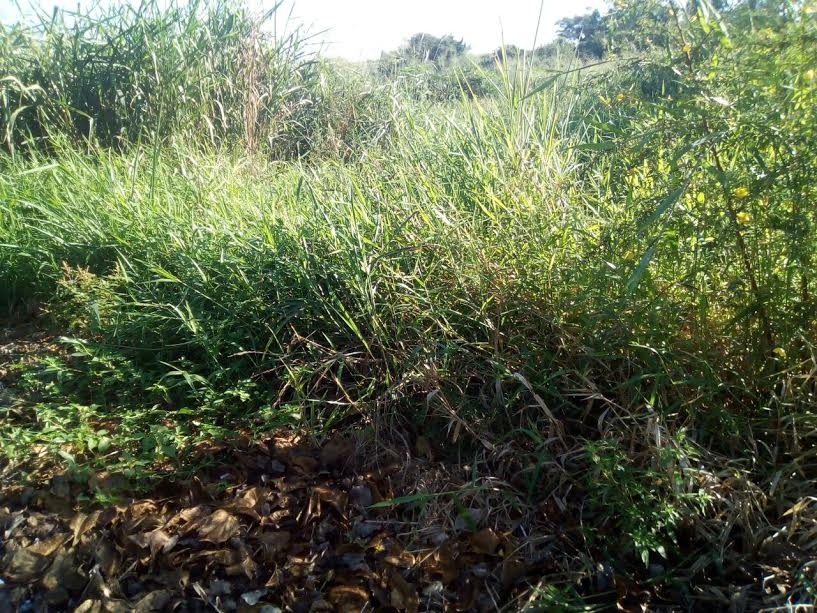 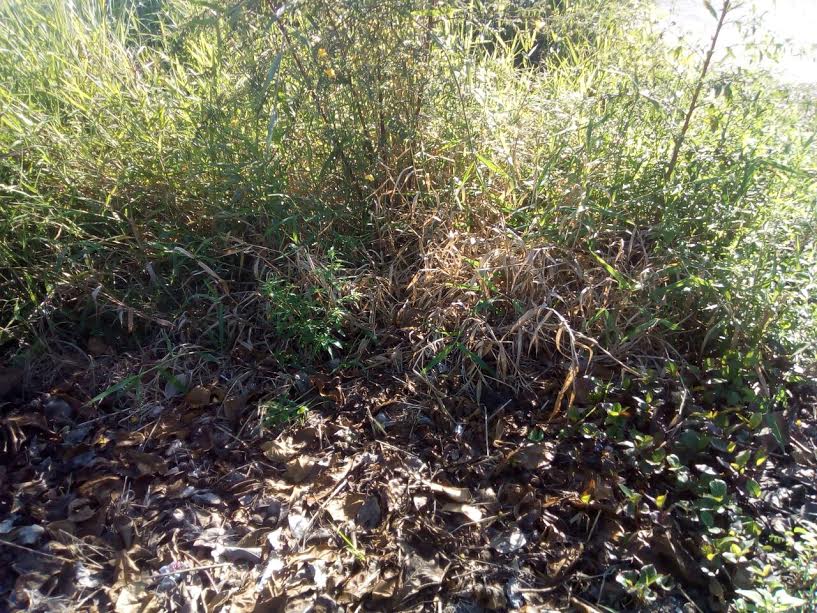 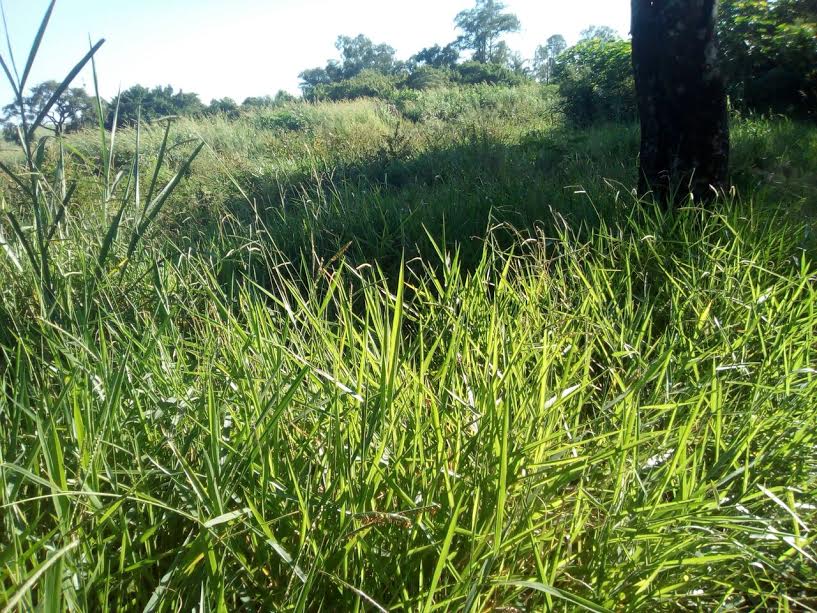 